
Certificate of EnrollmentTo : Visa Section
Dear officer,Hereby to certify WANG XIAOMING is a student of our university/school. He/She will visit the United Kingdom from 01-Dec-2018 to 15-Dec-2018  for 15 days with his/her mother/father/parents for sightseeing/visiting relatives. His/her vacation request is approved.Her/His information is as follows : All the expenses during the travel will be borne by his/her mother/father/parents.He/She will continue to study in our school after he/she comes back.Best regards.Signature and Seal：ZHANG SAN （加盖学校公章）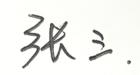 Occupation of Signee: PrincipalName of School : xxx No.1 Middle SchoolSchool Address: No.xxx, xxx Road, xxx District, xxx CityTelphone: xxx-xxxx xxxxNameDate of BirthPassport No.GenderGradeWANG XIAOMING01-Aug-2005E12345678MaleGrade 2